LEHDISTÖTIEDOTE 29.4.2013	 ja kutsu julkaisu- ja keskustelutilaisuuteen 13.5. klo 18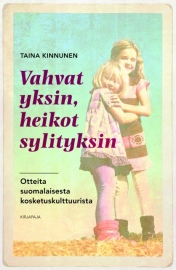 Suomalainen kosketuskulttuuri – mitä se on?Taina Kinnusen kirjassa Vahvat yksin, heikot sylityksin tarkastellaan kosketuksen inhimillistä merkitystä ja suomalaista kosketuskulttuuria. Kirjan omakohtainen ote ja laaja suomalainen aineisto piirtävät esiin kuvan kosketusta välttelevästä kulttuurista.Suomalaisilla on pitkä pidättyväisyyden ja yksin pärjäämisen perinne, jonka varjo lankeaa kauas. Jopa väkivalta on tavallinen kokemus. Meissä elää silti kaipuu läheisyyteen, ja yhä useampi osaa halaamisen tärkeän taidon.”Kosketus on edelleen suomalaisille vaikea aihe, suorastaan tabu. Ihojen läheisyyteen, tai pikemminkin niiden etäisyyteen, liittyy häpeää, kaipuuta ja kipua”, Taina Kinnunen kirjoittaa.Kosketus ja sen puute tekevät syvästi hyvää ja pahaa. Keskustelussa on esillä kurittava kosketus, mutta unohtuuko toinen puoli: hyvää tarkoittava kosketus,  jota monet lapsetkin ovat vailla tänä päivänä? Kirja keskittyy kolmeen pääaiheeseen: lasten hoivaan, kosketukseen parisuhteessa sekä tervehdyttävään ja kasvattavaan kosketukseen. Se valottaa eri-ikäisten suomalaisten elämäntarinoita ihonhistorian näkökulmasta. Samalla Kinnunen haastaa lukijan pohtimaan omaa kosketushistoriaansa. Taina Kinnunen, Vahvat yksin, heikot sylityksin. Otteita suomalaisesta kosketuskulttuurista. Kirjapaja 2013. 236 s. ISBN 978-952-247-395-0. Kl 30.12/17.3. Ovh. 33,20Tohtori Taina Kinnunen on tutkija, kulttuuriantropologi ja sukupuolentutkimuksen yliopistonlehtori Tampereen yliopistossa. Hän on kirjoittanut useita kirjoja, jotka pohtivat eri näkökulmista ruumiillisuutta suomalaisessa kulttuurissa.HUOM! Julkaisutilaisuus ja keskustelu teoksesta ma 13.5. klo 18 Arkadia International Bookshopissa, Nervanderinkatu 11, Helsinki. Keskustelemassa kaksi antropologia Taina Kinnunen ja Katriina Järvinen. Lisätietoja: Taina Kinnunen, tkinnun@gmail.com, puh. 050–517 8757tai Marja-Liisa Saraste, marja-liisa.saraste@kirjapaja.fi, puh. 040 553 4757.  Arvostelukappaleet ja kansikuvapyynnöt: minna.vatja@lastenkeskus.fi